Муниципальное дошкольное образовательное учреждение 
детский сад «Светлячок» г. Хвалынска 
Экологическая викторина  
на тему «Знатоки природы» 
в подготовительной к школе группе 

Воспитатель: Родионова Н.С. 

Февраль 2014 год 
Экологическая викторина: «Знатоки природы»Задачи:Обобщить знания детей о животных, растениях, временах года, охране природы.Развивать логическое мышление, речь.Активизировать внимание, память.Учить детей соблюдать правила игры.Воспитывать умение внимательно слушать воспитателя и сверстников, развивать чувство ответственности перед своей командой, умение работать сообща.Воспитывать бережное отношение к природе.Предварительная работа:До начала занятия дети группы делятся на две команды. Дети решают, как они назовут свои команды, выберут капитанов, обсудят эмблемы. Знакомство с Красной книгой, чтение произведений Пришвина М.М., рассматривание иллюстраций о природе.Ход занятия:Команды входят в зал под музыку. Усаживаются на свои места, за столы с заранее подготовленными эмблемами.В викторине участвует небольшое количество детей, все дети садятся  за столы, берутся за руки и закрывают глаза на 1 минуту (психологический настрой).- Для проведения нашей экологической викторины «Знатоки природы» понадобиться справедливое жюри, ведущий предлагает выбрать жюри из числа гостей.- ВНИМАНИЕ! ВНИМАНИЕ! Начинаем нашу экологическую викторину: «Знатоки природы». Давайте вспомним правила нашей игры:Нельзя подсказывать командам во время игры и перебивать своих товарищей на вопросы могут отвечать только те, кто первым поднял флажок. За каждый правильный ответ отвечающий получает балл.  Тот кто к завершению викторины наберет наибольшее количество баллов является победителем. Если команда, отвечающая на вопрос, затрудняется или дает неверный ответ, то отвечает другая команда, то есть соперники.Нужно быть очень внимательным и терпеливым.Обратите внимание на стол стоящий перед вами, на нем подготовлен волчок, со стрелкой, стрелка укажет какая команда должна будет отвечать первой.И так начинаем! Ведущий: Есть  мир чудесный — он вокруг    И стоит только захотеть    Как оживет природа вдруг    И всем захочется лететь, как птица    Шуметь берёзкой кудрявою в лесу    И я вас приглашаю окунуться    В природу, в дикий мир и красоту.Презентация 1. (Приложение № 1). Слайд 1. Наша викторина пройдёт под названием “Знатоки природы ”.Слайд 2. Наша планета как большой красивый дом.Слайд 3. Она радует нас утренними, нежными восходами, разноцветными прощальными закатами, пейзажами родной природы;Слайд 4. Завораживает нас огромными, глубокими и бескрайними океанами, просторами морей.Слайд 5. Она удивляет высокими горами, крутыми скалами и холмами,Слайд 6. Восхищает густыми, запашистыми рощами, сосновыми борами, могучими дубравами.Слайд 7. Земля – планета гармонии. На ней всё соразмерно и взаимосвязано.Слайд 8. Природа планеты совершенна.Нашу Землю называли загадочной планетой и таинственной.Слайд 9. Однако, для чутких сердец она раскрывает самые сокровенные свои тайны. Мы познаём и объясняем явления природы, секрет рождение нового дня, разнообразный мир живого и неживого на планете.Слайд 10. Сохранить планету такой же красивой предстоит Вам, нашему будущему поколению.I – Приветствие команд.Приветствие команды «Чистый родничок»Широки просторы Родины любимой,Дорог каждый кустик, мотылек.Сохраним, мы, красоту природы,Пусть журчит, искрится,«Чистый родничок»!Приветствие команды «Защитники леса»Много леса – не губи,Мало леса – береги,Нет леса – посади.Лес сажаем и растимЕго мы защитим,Никому в обиду не дадим.I I Разминка. С детьми  «Бывает - не бываетЛедоход летом (не бывает)Листопад летом (не бывает)Дождь летом (бывает)Роса зимой (не бывает)Заморозки весной (бывает)Гроза летом (бывает)Метель летом (не бывает)Радуга летом (бывает)Град летом (бывает)Буран летом (не бывает)Иней зимой (бывает)Туман осенью (бывает)Капель летом (не бывает)Иней летом (не бывает)Мороз летом (не бывает)Лужи зимой (не бывает)I I I «Собери пазл» Детям предлагается разрезные картинки «пазл». Оценивается та команда,  которая быстрее соберет пазл и расскажет, что там изображено. IV.  «Вопрос-ответ»1. Самое длинношеее животное. (Жираф)2. Кто носит детеныша в сумке? (Кенгуру)3. Птица, которая не умеет летать и не боится морозов? (Пингвин)4. Длинноухий трусишка. (Заяц)5. Кто спит вниз головой? (Летучая мышь)6. Какая змея имеет капюшон? (Кобра)7. Какая птица не строит гнездо? (Кукушка)8. Самое большое животное, живущее на суше. (Слон)9. Самое большое животное, живущее в океане. (Кит)10. Какое животное строит плотины на реках? (Бобр)11. Кто на себе свой дом носит? (Черепаха, улитка)12. У какой птицы самый красивый хвост? (У павлина)13. Полосатый родственник кошки. (Тигр)14. Какое животное называют кораблем пустыни? (Верблюда )V  Подвижная игра«Болото». Проводят две линии одна от другой на расстоянии 7–10 шагов. Между ними чертят мелом 10–12 кругов на расстоянии 25–30 см друг от друга – это кочки, а кругом болото (можно обвести чертой). Задача играющих: перебраться по кочкам с одного берега (линии) на другой. Дети по очереди перепрыгивают на обеих ногах с кочки на кочку. Прыгнувший мимо кочки в болото – «замочил» ноги и выходит из игры (сушится на берегу). Выигрывают те, кто благополучно переберется с берега на берег.VI. «Загадочный  ящик»: загадка о хлебе.Рос сперва я на воле в поле,Летом цвел и колосился,А когда обмолотился,То в зерно вдруг превратился.Из зерна – в муку и тесто.В магазине занял место.VII. – Выбрать правильное поведение в лесуПрезентация 1. (Приложение № 1 продолжение ).Ветки не ломайте, деревья не калечьте, ни травинку, ни лист зря не рвите.В лесу можно играть: листья порвать, венки сплести, букеты огромные собрать. Подумаешь, в лесу и так их много Наконец-то можно пошуметь, покричать, побегать и главное, никому не мешаешь!Старайтесь не шуметь, а то лес испугается, затаится, и вы не узнаете ни одной тайны.Пучеглазую лягушку, ползучего ужа, неповоротливую жабу, противных гусениц, можно прогнать, а лучше бы их совсем не было.Звери всякие важны – звери всякие нужны. Каждый из них делает природе свое полезное дело.Сажать как можно больше деревьев, чтобы мы могли дышать чистым воздухом.В лесу, отдыхая, мусор с травки не убирайте, а там оставляйте.А теперь поставьте знаки охраны природы туда, где дети поступают неправильно. (правило сопровождается картинкой).VIII. Литературная пауза: дети читают стихи о природе (Приложение № 2).Подведение итогов, объявление общего счета. Награждение.- Дорогие ребята! Мне очень приятно было, что вы приняли участие в нашей экологической викторине «Знатоки природы». Надеюсь, что вы еще больше будете любить природу, проявлять интерес, оберегать ее.А сейчас, ребята давайте встанем в полукруг и исполним «Гимн природе»«Дом земля»Нас в любое время годаУчит мудрая природа.Птицы учат пению,Паучок – терпению,Пчелы в поле и в садуОбучают нас труду.Учит снег нас чистоте,Учит солнце доброте.У природы круглый годОбучаться нужно.Ведь ее лесной народУчит крепкой дружбе.Приложение № 2. Стихи. Что такое лес? Что такое лес?Сосны до небес,Берёзы и дубы,Ягоды, грибы…Звериные тропинки,Пригорки и низинки,Мягкая трава,На суку сова.Ландыш серебристый,Воздух чистый-чистыйИ родник с живойКлючевой водой. Что такое луг? Что такое луг?Ковёр травы вокруг.Цветов нарядных венчики,Звонкие кузнечики.Мотыльки игривые,Жуки неторопливые.С мёдом сладким пчёлки,Песня перепёлки.Мяты аромат,Лета нежный взглядИ до белых мухС дудочкой пастух. Что такое поле? Что такое поле?Для коней раздолье,Пашни полоса,Метёлочки овса.В поле колоситсяСпелая пшеницаИ шумит там рожь,Колючая, как ёж.В поле ветер свищет,Мышка зёрна ищет,Ящерка снуёт,Солнышко встаёт.Знает только птица,Где его граница,Ну а ты пойдёшь -Края не найдёшь. Что такое река? Что такое река?На воде облака.Над водою — ивы.Весенние разливы.Окуни, ерши.Кувшинки, камыши.Пена на песке,Лодка вдалеке.В гнёздышке утёнок,В домике бобрёнок.Под корягой рак,На берегу рыбак. Что такое сад? Что такое сад?Розовый наряд.Яблони цветущие,Скворечники поющие.Синие капели,Мячики-качели.Заросли шиповника,Ягоды крыжовника.Груши золотистые,Персики пушистые.Шорох листопада,Осенняя прохлада.Снегирей семейка,Любимая скамейка. Что такое огород? Что такое огород?Овощей хоровод.Дыни сладкие,Помидоры гладкие.С клубникой грядки,Грабли и лопатки.Лейка с дождём.Улитка под листом.А под землёй кротУстроил ход.Ещё для порядкаСторож Ванятка -Пугало сердитое,Соломою набитое. Что такое море! Что такое море?Чайки на просторе.Скалы-великаны,Холодные туманы.Волны трёхэтажные,Моряки отважные.Акулы зубастые,Киты головастые.Камней подводных глыбы,Диковинные рыбы.Кораллы, осьминоги,Медузы и миноги,А на дне темно,Как в кино… Что такое горы? Что такое горы?С ветром разговоры.Снежные вершины,Грозные лавины.Тропы каменистые,Антилопы быстрые,Пропасти бездонныеИ пещеры тёмные.Колючие кустарники,Змеи и лишайники,Козы-скалолазы,А под землёй алмазы.Реки, как хрусталь,В синей дымке даль,Где парит орёл -Страж высоких гор. 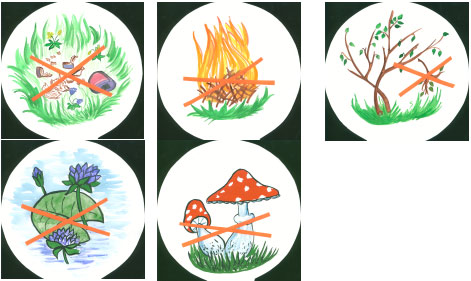 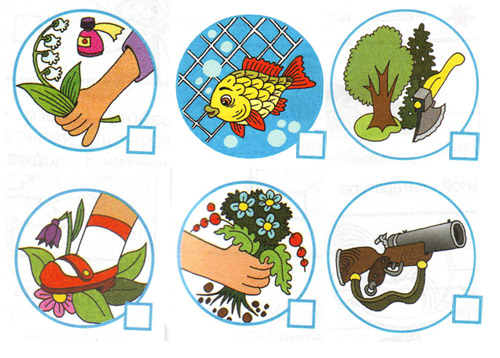 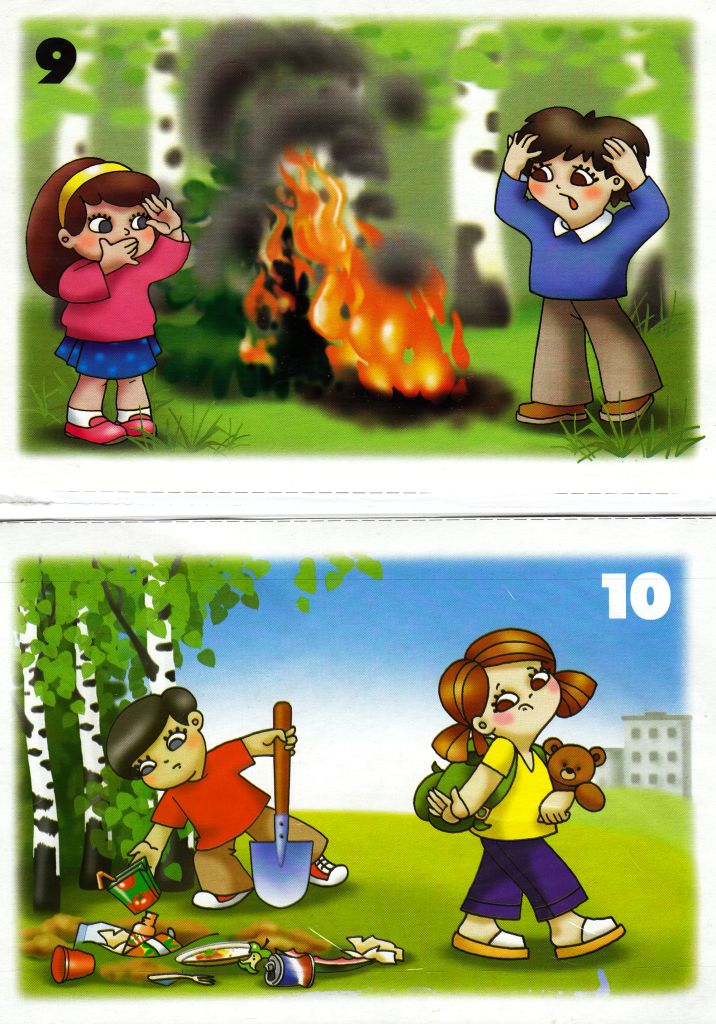 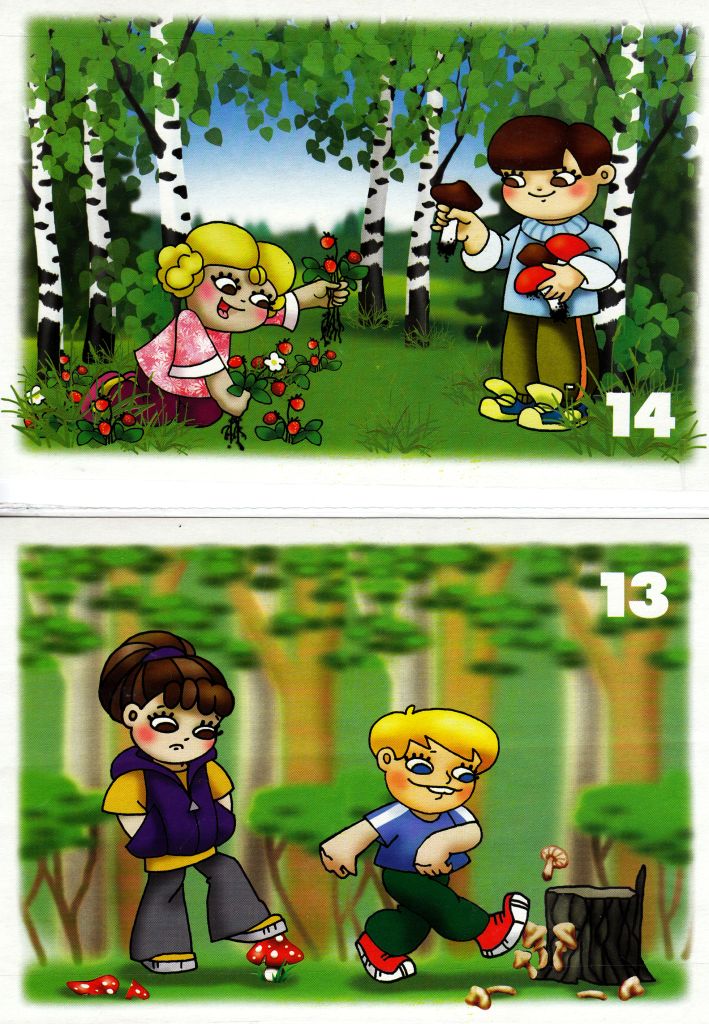 